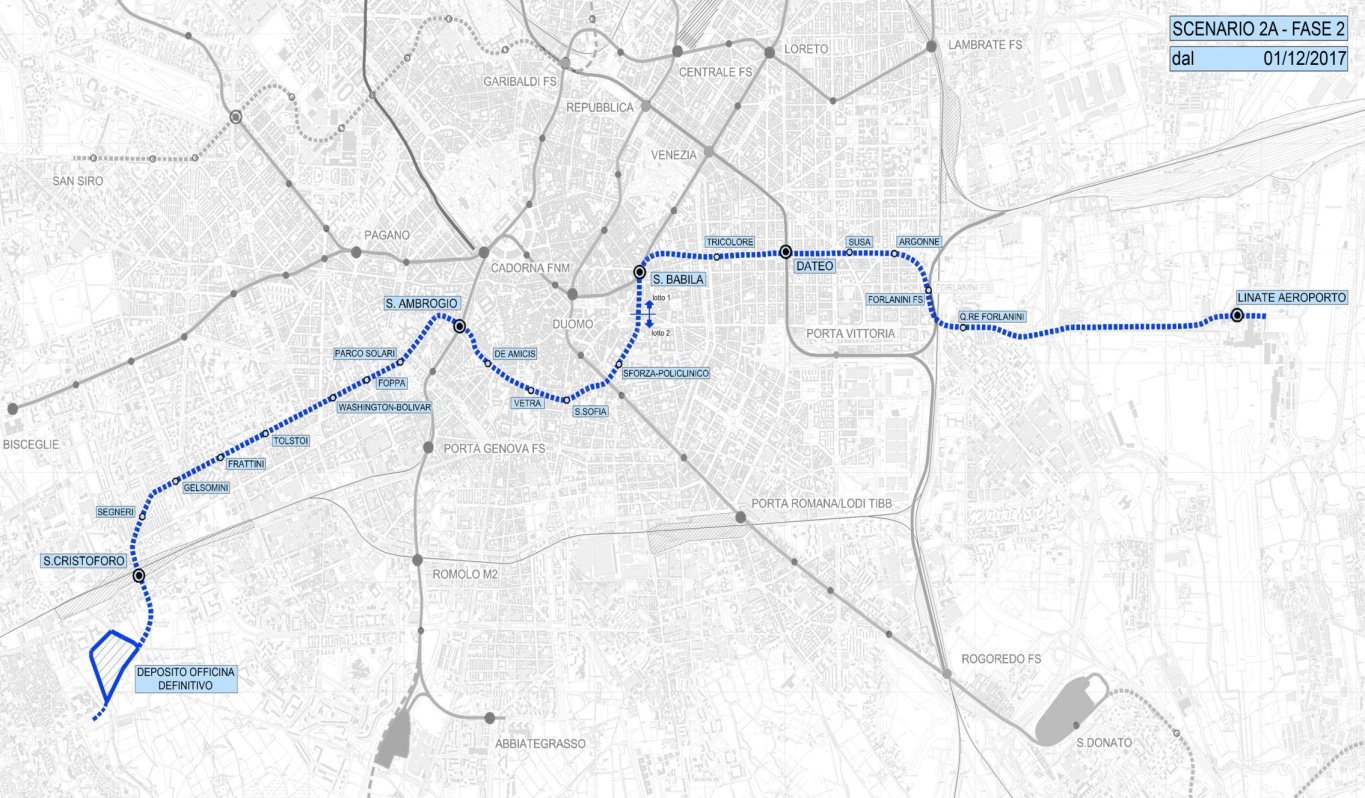 Tracciato della Linea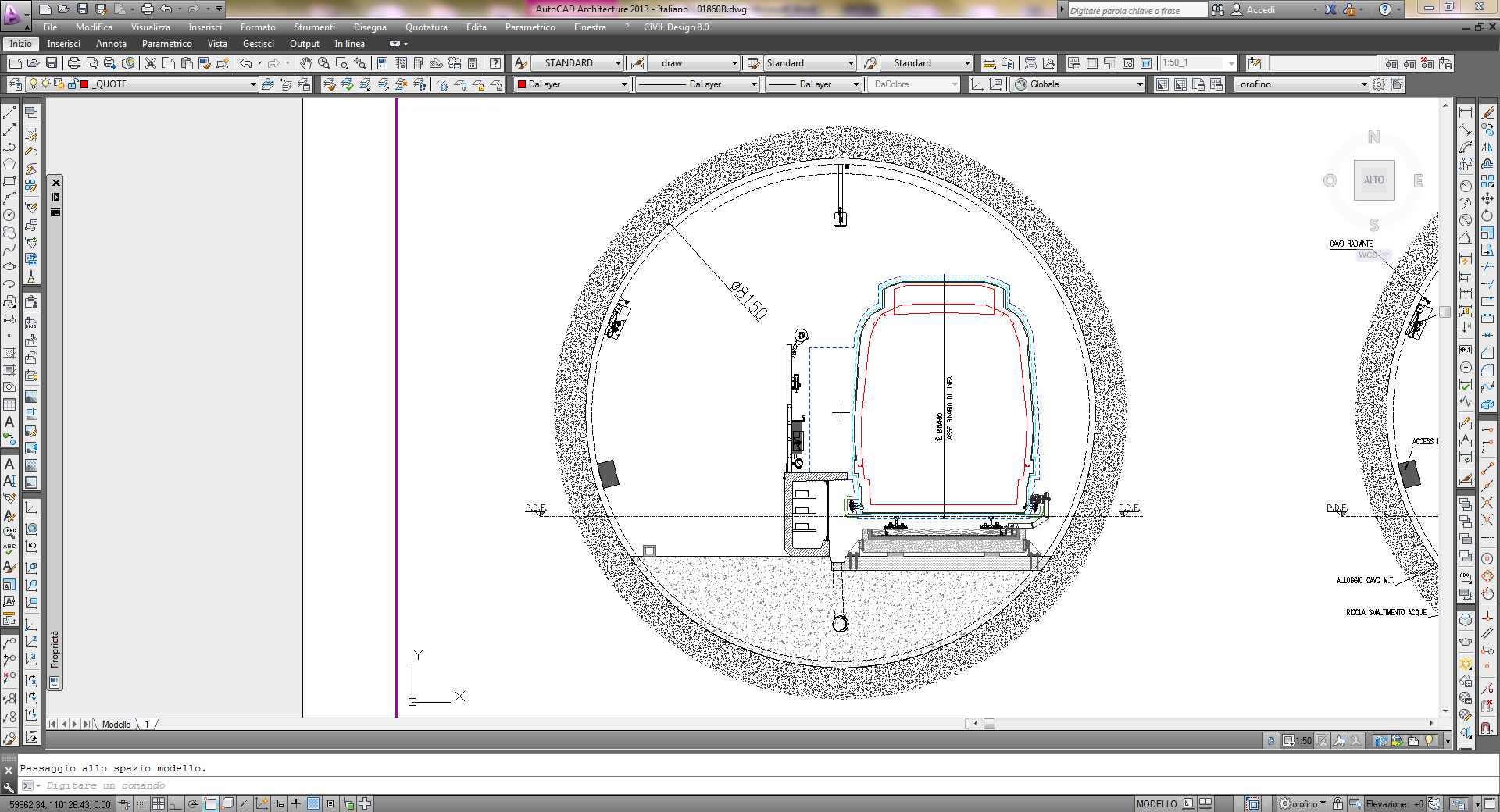 Sezione tipo galleria di diametro maggiore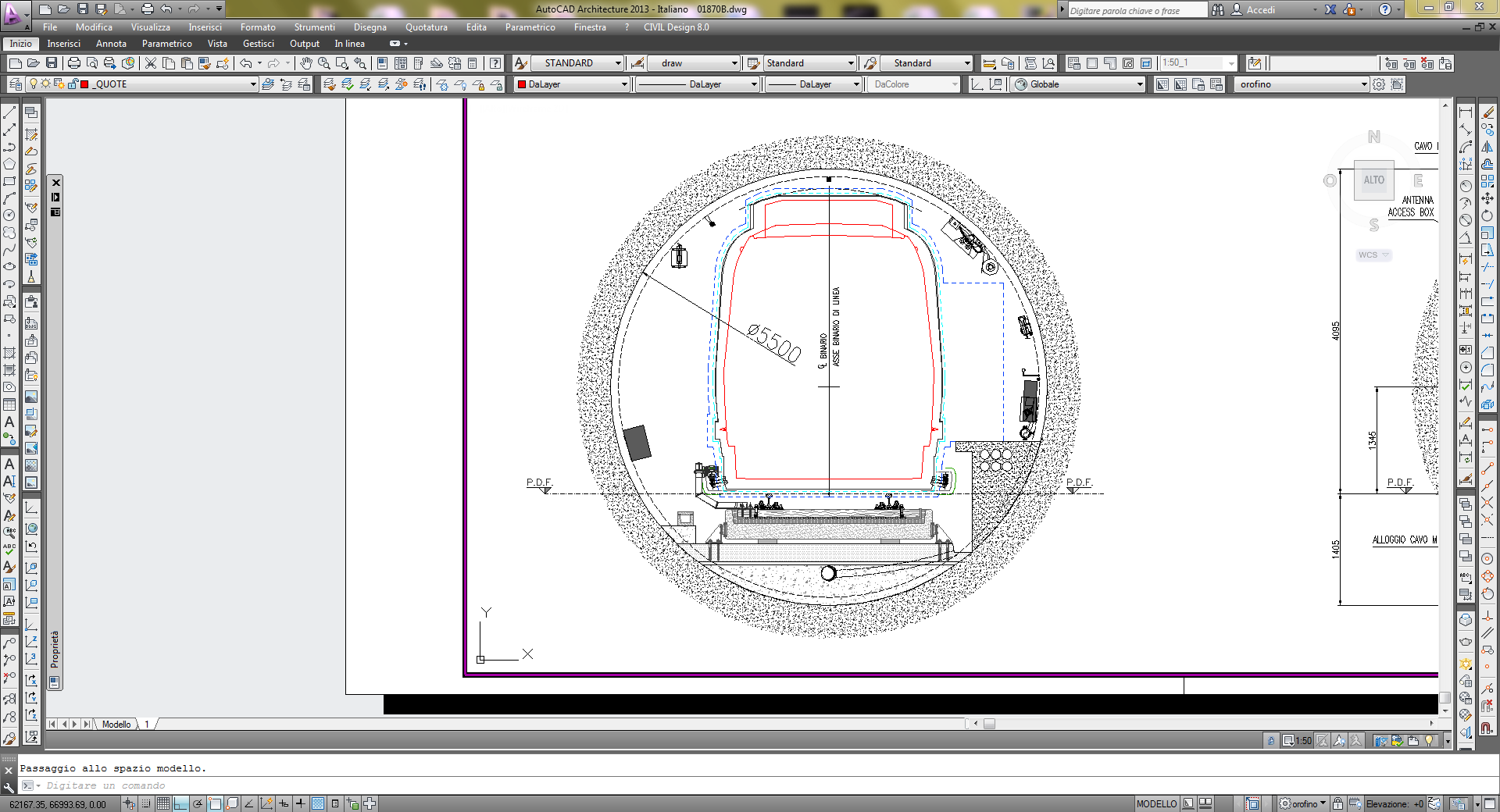 Sezione tipo galleria di diametro minore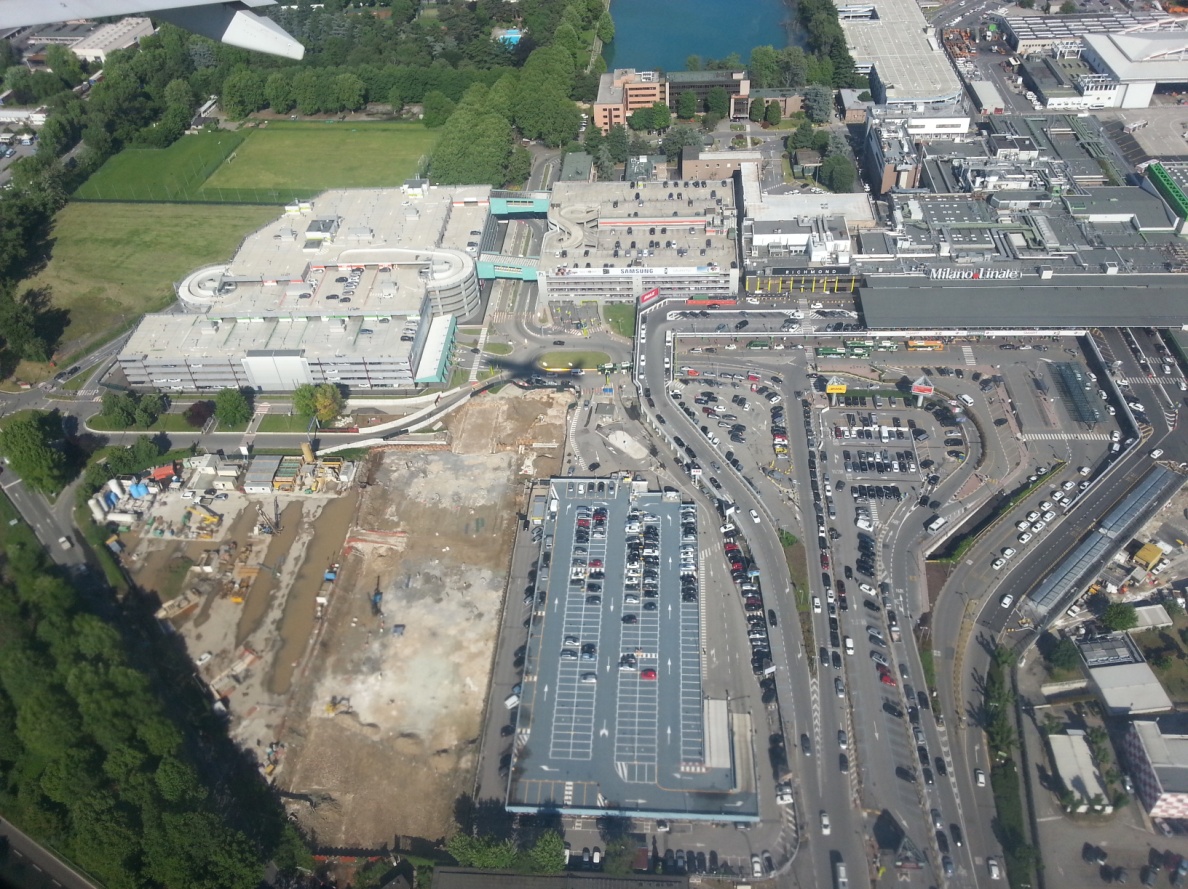 Panoramica aerea del cantiere di Linate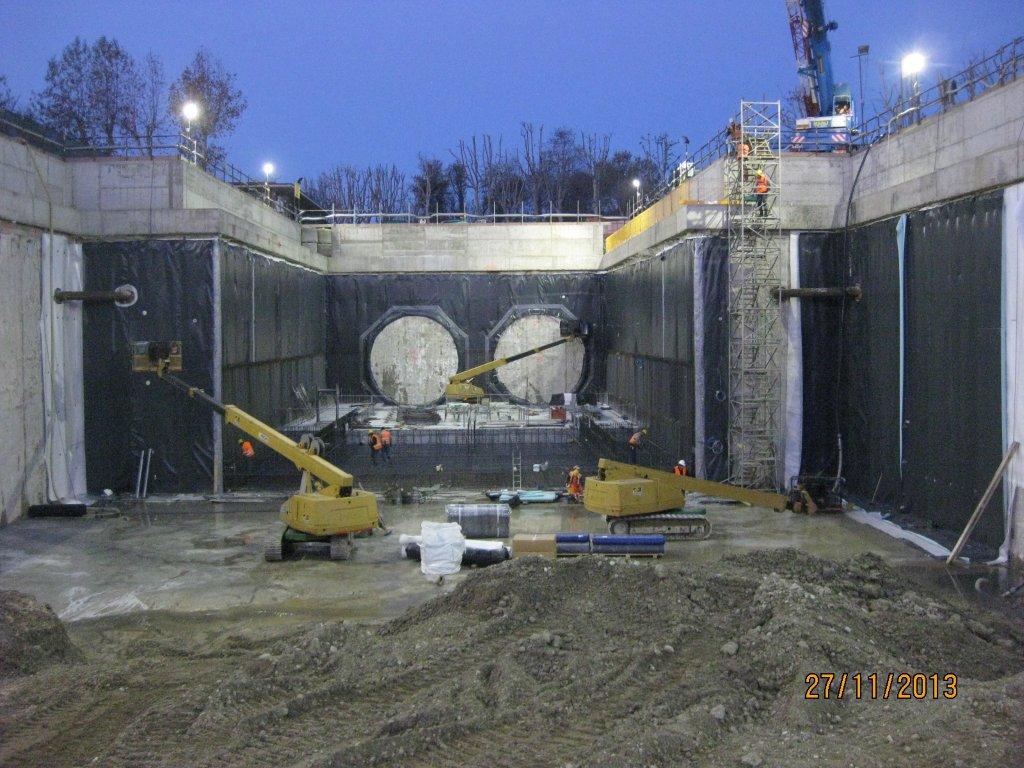 Pozzo di partenza e alimentazione delle TBM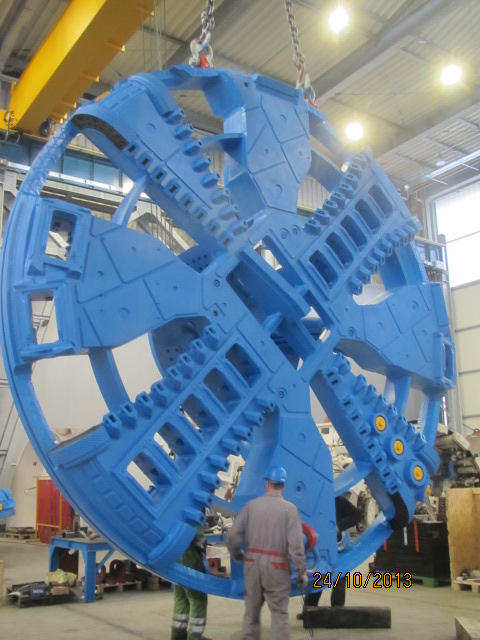 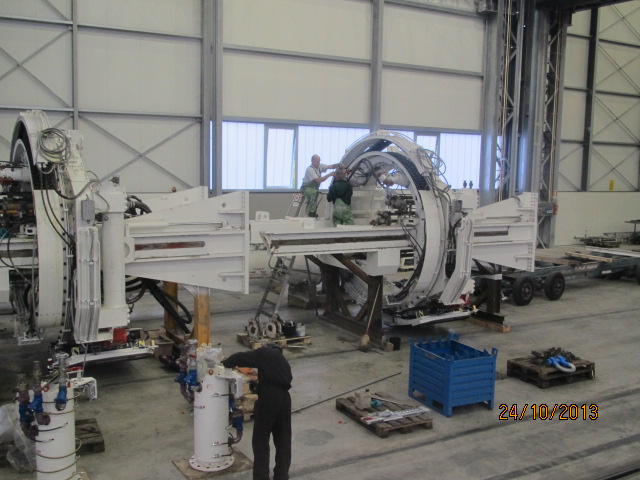 Revisione in stabilimento delle TBM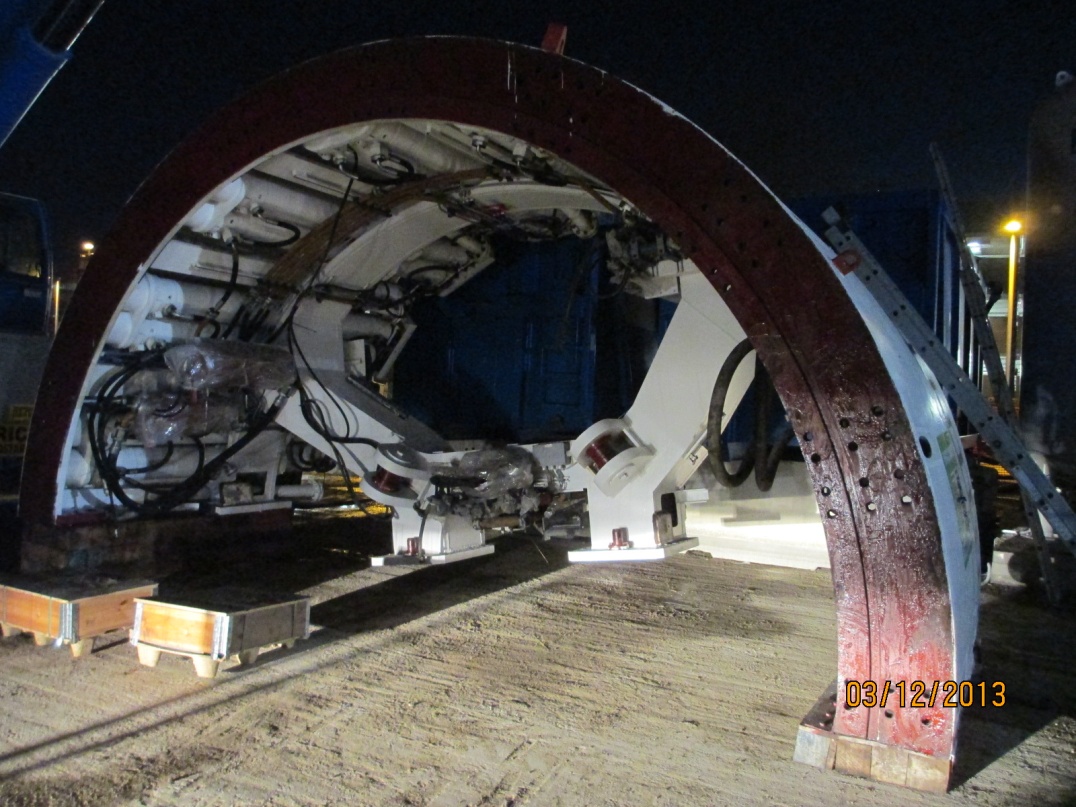 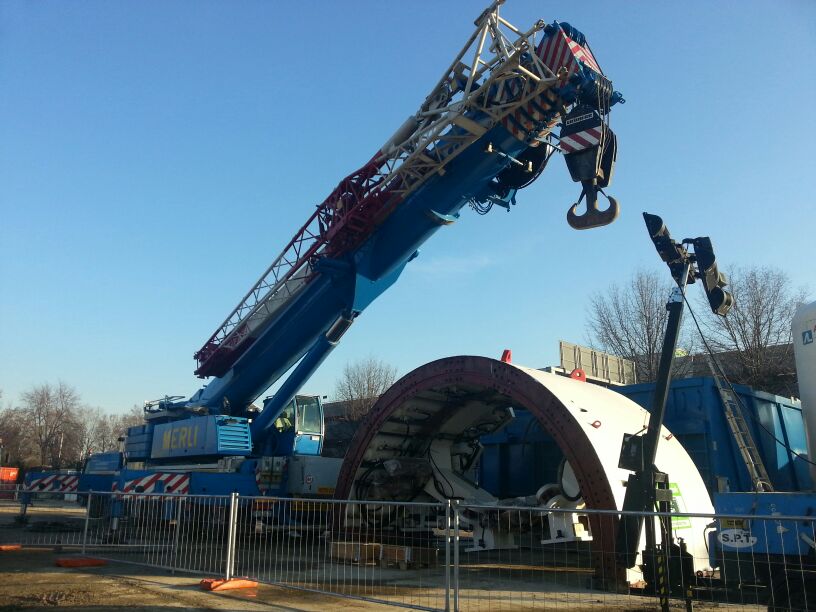 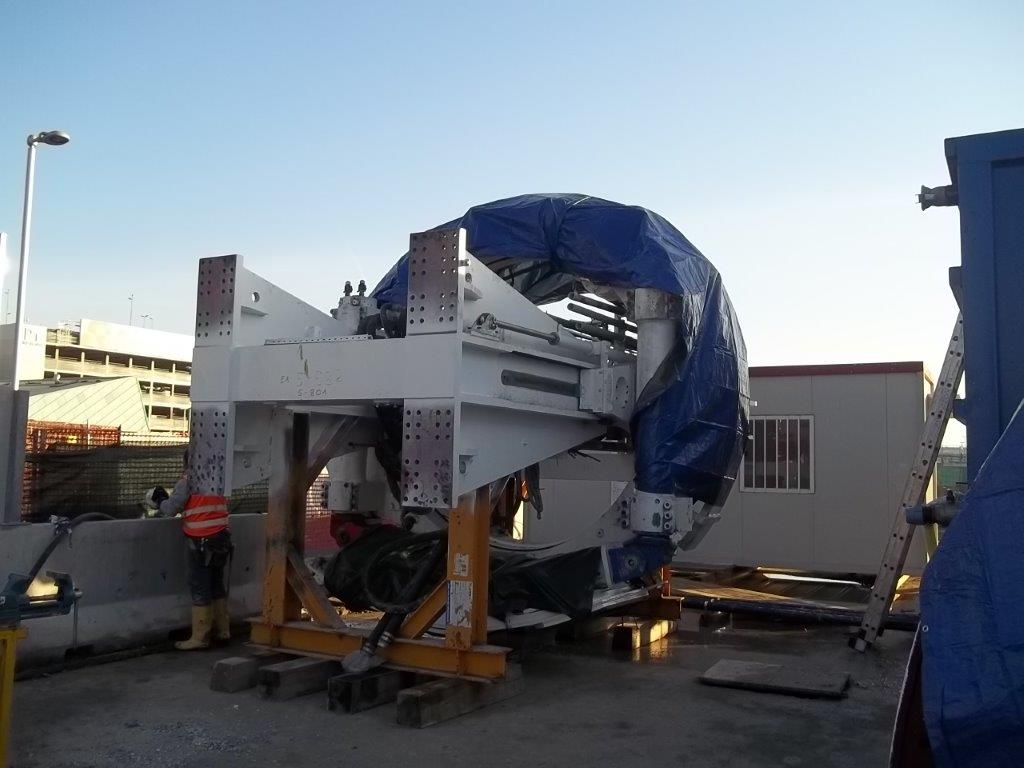 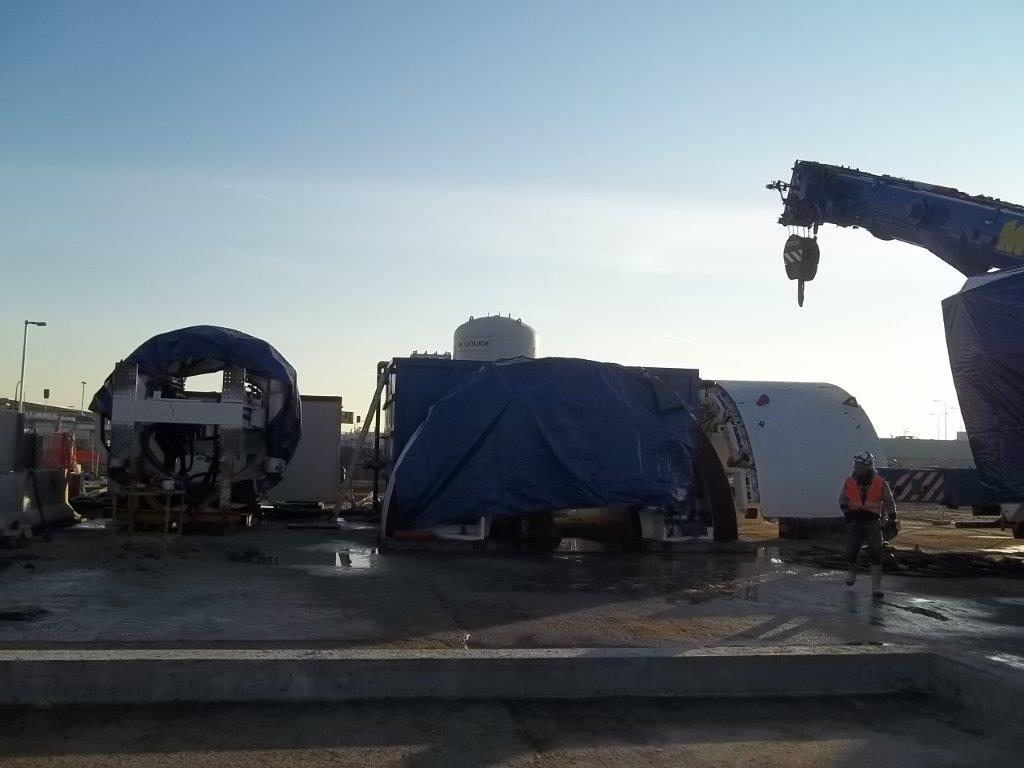 Arrivo dei primi componenti delle TBM al cantiere di Linate